QUY ĐỊNH VÀ HƯỚNG DẪN KỸ THUẬT ĐỐI VỚI FILE CHƯƠNG TRÌNH DỰ THI LIÊN HOAN TRUYỀN HÌNH TOÀN QUỐCBan Tổ chức Liên hoan truyền hình toàn quốc xin gửi tài liệu về Quy định đặt tên file, tên viết tắt của các thể loại dự thi, tên viết tắt của các đơn vị và hướng dẫn kỹ thuật xuất file (Phần mềm dựng phổ biến Adobe Premiere Pro) cho chương trình dự thi Liên hoan, cụ thể như sau:QUY ĐỊNH TÊN FILE CHO CÁC CHƯƠNG TRÌNH DỰ THISau khi dựng xong chương trình, kỹ thuật viên kết xuất video (export timeline) chương trình ra file với một định dạng và đặt tên file theo qui định sau:TENDONVI_THELOAI_TENTACPHAM.MPGTên đơn vị là Tên đăng nhập do Ban Tổ chức cấp cho các đơn vị.Tên thể loại viết tắt theo mục II. Quy định về tên viết tắt của các thể loại dự thiTên file: Tiếng Việt không gõ dấu, viết liền, có thể viết tắt.[.MPG] là phần mở rộng của file, khi export sẽ được phần mềm tự động tạo ra.Ví dụ: Đài PT-TH Hà Nội gửi thể loại Phóng sự và có 2 phóng sự dự thi PTTHHANOI_PHONGSU_HANOIRONGBAY.MPG PTTHHANOI_PHONGSU_ANTOANGIAOTHONG.MPGQUY ĐỊNH TÊN VIẾT TẮT CỦA CÁC THỂ LOẠI DỰ THIQUY ĐỊNH TÊN VIẾT TẮT CỦA CÁC ĐƠN VỊTên viết tắt của các đơn vị là Tên đăng nhập (User name) trên trang tác nghiệp Liên hoan truyền hình do Ban Tổ chức cấp.Lưu ý: Các đơn vị chưa có trong danh sách trên, đề nghị liên hệ với Ban Tổ chức để biết tên viết tắt của đơn vị.HƯỚNG DẪN KỸ THUẬT XUẤT FILE CHO CHƯƠNG TRÌNH DỰ THIĐể chất lượng của các chương trình dự thi đồng đều, có thể đạt tiêu chuẩn phát sóng hoặc lưu trữ, các chương trình phải được số hóa theo chuẩn HD 1080i với định dạng phổ biến MPEG - 2 với các thông số sau:Tiêu chuẩn kỹ thuậtFile Format	MPEG  VideoFomat version	Version 2Fomat Profile	4 : 2 : 0Scan type	InterlacedScan Order	Top Field FirstGOP	N = 3 , M= 12Asepect Ratio	16 x 9Bit Rate	50.MbpsFrame Rate:	25.00 fpsFrame size:	1920 x 1080Bit depth	8 bitsHƯỚNG DẪN XUẤT ĐỊNH DẠNG MPG PHẦN MỀM DỰNG ADOBE PREMIERE  Từ thanh công cụ chọn File > Export > Media		1.1Export Settings -  Fomat : MPEG2			-  Preset : HD 1080i 25 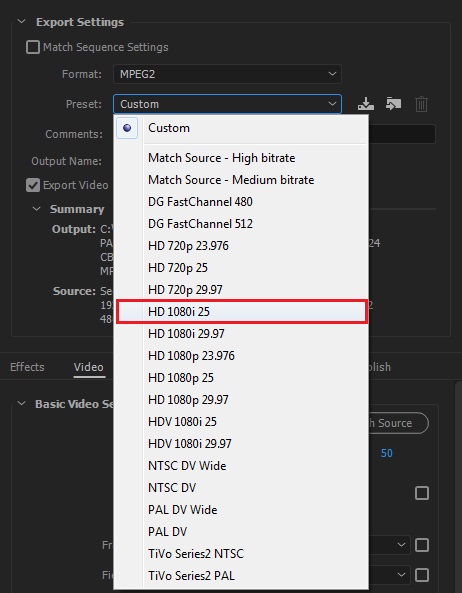 1.2Thông số VideoChọn theo đúng thông sốFarme Rate : 25Field Order : UpperAspect Ratio : Widescreen 16 :9 ( 1.000 )Profile : HighLevel : HighQuality : 50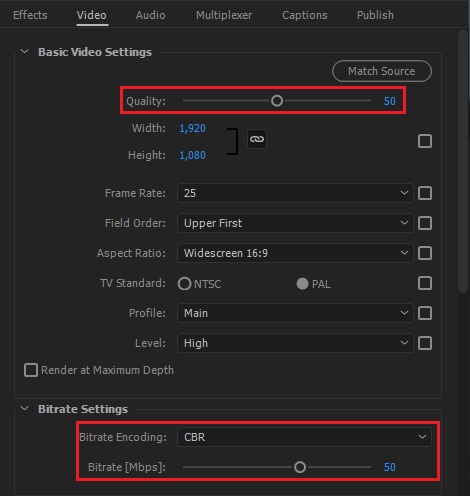 Bitrate Settings: Mục Bitrate Encoding chọn CBR, Bitrate chọn 50GOP SettingsM Frames  : 3 N Frames : 12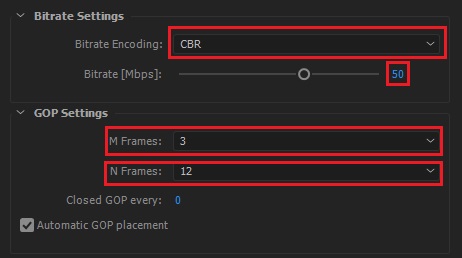 - Advanced Settings: giữ nguyên các thông số mặc định.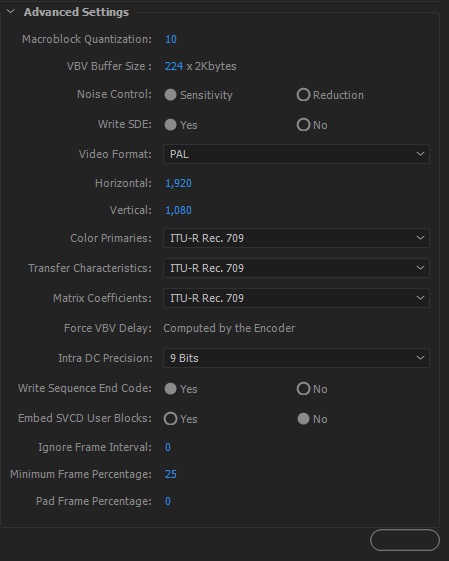 Các thông số Audio giữ nguyên mặc định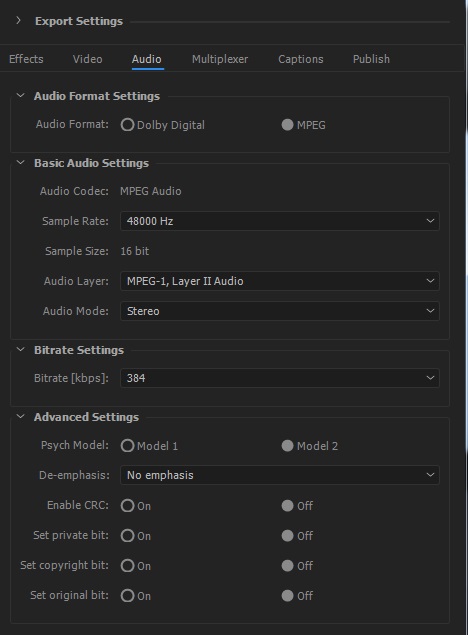 Chọn đường dẫn để xuất file và nhấn Export để hoàn tất quy trình xuất fileTHẾ LOẠIVIẾT TẮT TÊN THỂ LOẠIChương trình ca múa nhạcCTCAMUANHACPhim Ca nhạcPHIMCANHACCa nhạcCANHACMV (Video âm nhạc)MVChương trình Chuyên đề - Khoa giáoCHUYENDEKHOAGIAOChương trình dành cho Thiếu nhiTHIEUNHIĐối thoại - Tọa đàmDOITHOAITOADAMSân khấuSANKHAUTiểu phẩm truyền hìnhTPTRUYENHINHChương trình Truyền hình tiếng dân tộc thiểu sốTHTIENGDANTOCChương trình Chuyên đề tiếng dân tộcCHUYENDEDANTOCChương trình Văn hóa - Văn nghệ tiếng dân tộcVANHOAVANNGHEDANTOCPhim tài liệuPHIMTAILIEUPhim tài liệu 1 tậpPHIMTLMOTTAPPhim tài liệu dài tậpPHIMTLDAITAPPhim truyện truyền hìnhPHIMTRUYENPhim truyện ngắn tậpPHIMTRUYENNGANTAPPhim truyện dài tậpPHIMTRUYENDAITAPPhóng sựPHONGSUPhóng sự ngắnPHONGSUNGANPhóng sự ngắn tích cựcPHONGSUNGANTCVideo trên nền tảng sốNDSONội dung số chính luậnNDSOCHINHLUANNội dung số khoa giáo - giải tríNDSOKGGT